-　平成29年度さいたま市障害者協議会相談事業　-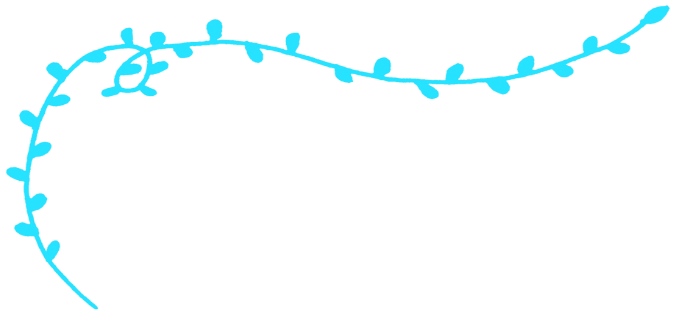 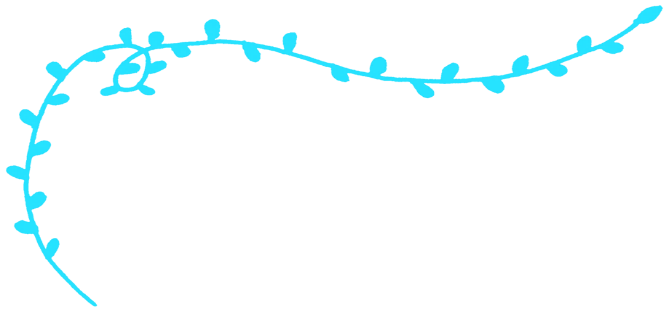 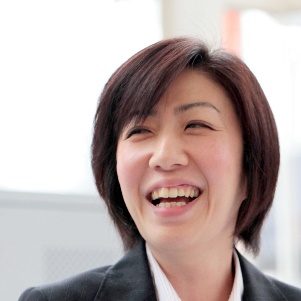 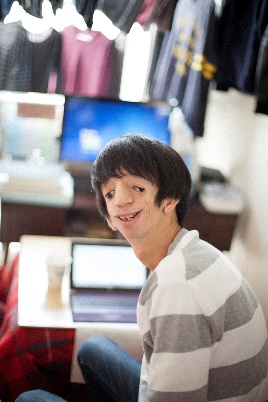 